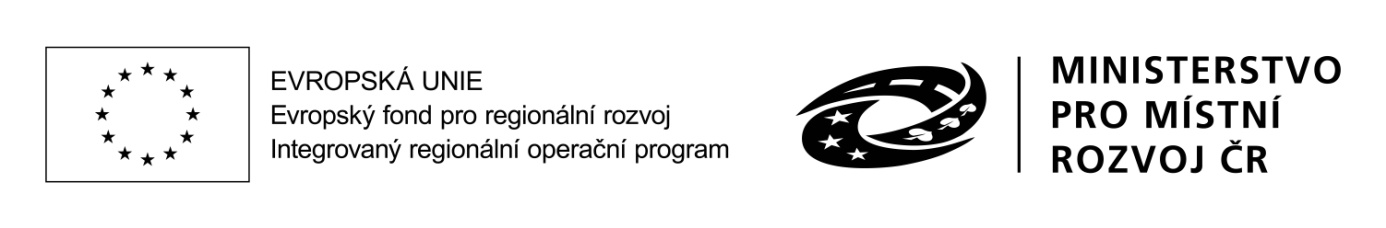 Souhlas obce s realizací projektuNázev projektu: XYPředkladatel projektu: XYMísto realizace: XYNázev operačního programu a výzvy MAS: XYObec XY souhlasí s realizací výše uvedeného projektu.																					………………………									XY